Dzień dobry. Witam w czwartek,  8.04.2021.Zaczynamy od zabawy ruchowej „Spacerek”. Przy ulubionej muzyce rodzic wydaje różne polecenia np. „gonimy motyle’, „zrywamy kwiaty’, ‘łapiemy muchy” itp. Teraz bardzo proszę posłuchajmy piosenki pt. „Wiosenne buziaki” (sł. I muz. K. Gowik i A. Żurawska)https://www.bing.com/videos/search?q=piosenka+wiosenne+buziaki&refig=e3add1c4f5a348d9a0d44b56d9f8fdc0&ruJuż rozgościła się wiosna,słońce i kwiaty przyniosła.Huśta się lekko na tęczy,motyle i ptaki ślą wiośnie buziaki.Ref. Hop, hop, raz, dwa, trzy,        Tańczymy z wiosenką ja i ty.         Nawet gdy z burzy wiosennej deszcz,         to tylko radośniej tak tańczyć przy wiośnie.         Hop, hop, raz, dwa, trzy,         bzyczą już pszczoły i kwitną bzy.         A całe miasto całusy śle,         bez wiosny było tu źle.Słońce rozdaje promyki,gonią się w lesie strumyki.Mrówki zaczęły porządki,a grube ślimaki ślą wiośnie buziaki.Kwiaty swe płatki umyłyi świeże stroje włożyły.Budzą się wszystkie zwierzaki.kociaki i psiaki ślą wiośnie buziaki.Porozmawiajmy na temat piosenki – jakie oznaki wiosny są wymienione, wykonajmy dowolny taniec przy piosence. Spróbujmy zaśpiewać refren piosenki.Posłuchajmy wiosennych odgłosów przyrodyKlekotanie boćków. - YouTube.com/watch?v=nZ8DJa4Oc8whttps://www.bing.com/videos/search?q=rechotanie+%C5%BCaby&docidhttps://www.bing.com/videos/search?q=%C5%9Bpiew+skowronka&qs Dzisiaj proponuję wykonanie instrumentu muzycznego – marakasy. Posłużą one do instrumentacji tej i innych piosenek. Do wykonania instrumentu potrzebne będą: mała plastikowa butelka, rolka po papierze toaletowym, nasiona, taśma klejąca, nożyczki.DIY: Maracas🌟⭐️- Creative Flower - YouTube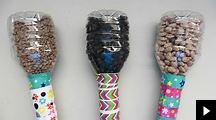 Zabawa „Prawda czy fałsz?”Rodzic mówi zdania o tematyce wiosennej a dzieci określają ich logiczność (gdy zdanie będzie prawdziwe dziecko np. stoi, gdy będzie fałszywe ma zrobić przysiad)- Na łące rośnie wysoka trawa, a w niej są biedronki, koniki polne, motyle.
- Pszczoły zbierają nektar z kwiatów i robią z nich lizaki.
- Wiosną na łące dzieci lepią bałwana.
- Po łące przechadza się bocian i szuka żabek na śniadanie.
- Żabki chowają się przed boćkiem w trawie i wołają kra, kra.
- Teraz jest pora roku, którą nazywamy Jesień
- Zwiastunami wiosny są: śnieg, spadające liście, powracające jaskółki, krokusy, mróz, owoce na drzewach, stokrotki, bociany, grzyby w lesie itp.- Są trzy pory roku.                                                                  - Wiosną niedźwiedzie zapadają w sen zimowy.- Wróbelki przylatują wiosną z ciepłych krajów.Karta pracy i kolorowanki na dziś. Pozdrawiamp. Iwona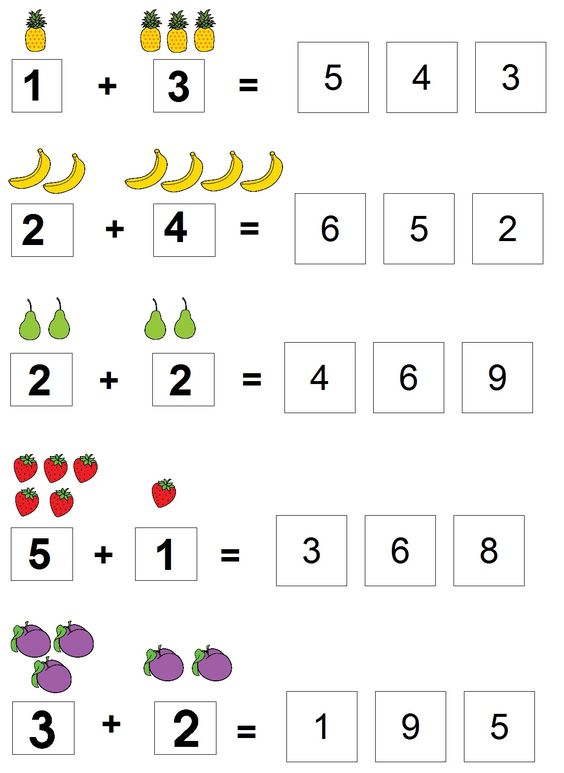 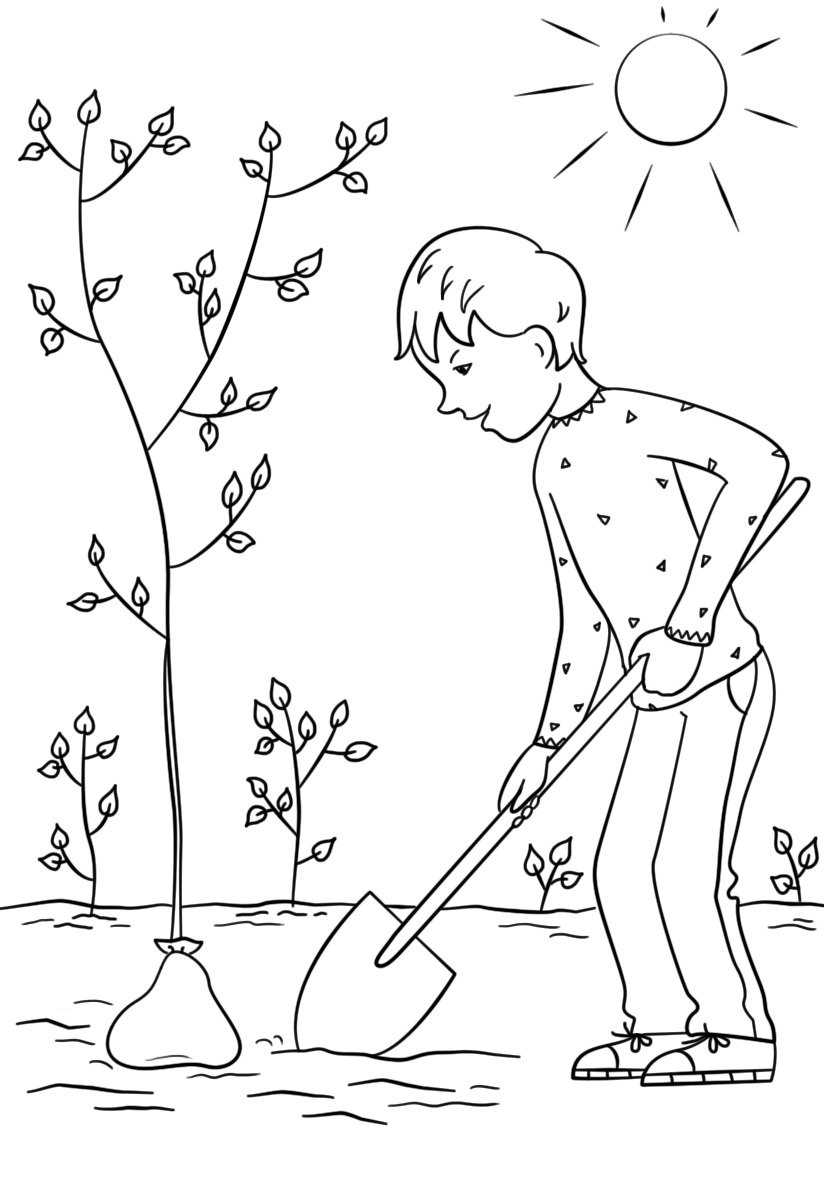 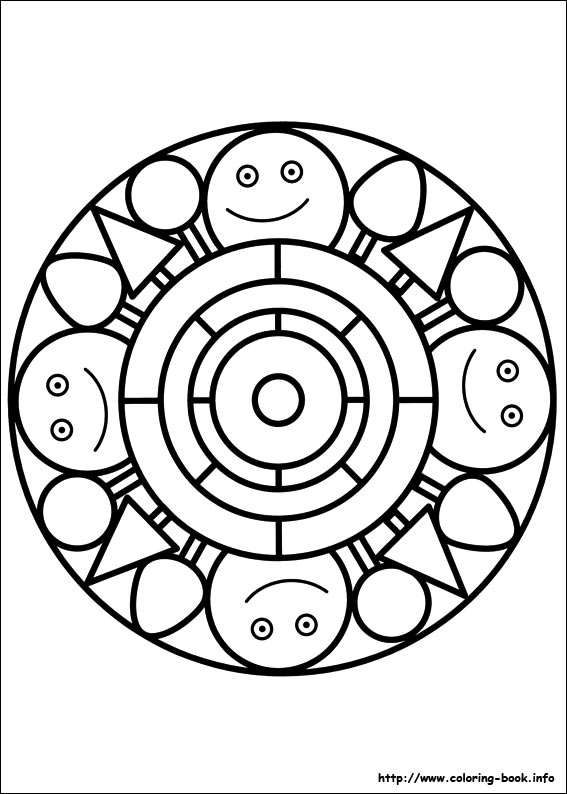 